 BANSKOBYSTRICKÝ                            Novohradské osvetové stredisko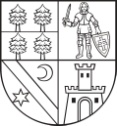                SAMOSPRÁVNY KRAJ                          Lučenec      Súhrnná správa obsahujúca zákazky s cenami vyššími ako 1000€za obdobie júl  2015 – september 2015 – 4. Q 2015V zmysle § 102 ods. 4) zákona o VO je verejný obstarávateľ povinný zverejniť razštvrťročne na webovom sídle verejného obstarávateľa alebo v periodickej tlači prípadne inouformou zverejniť súhrnnú správu o zákazkách s nízkou hodnotou s cenami vyššími ako1 000,00 €, v ktorej pre každú zákazku uvedie najmä: hodnotu zákazky, predmet zákazky,identifikáciu úspešného uchádzača. Lučenec 8.1.2016Spracoval: Mgr. Danica ŠóšikováP.č.Predmet zákazky Identifikácia úspešného uchádzača Hodnota zákazky v €